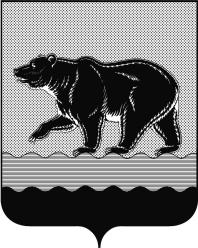 СЧЁТНАЯ ПАЛАТАГОРОДА НЕФТЕЮГАНСКА16 микрорайон, 23 дом, помещение 97, г. Нефтеюганск, 
Ханты-Мансийский автономный округ - Югра (Тюменская область), 628310  тел./факс (3463) 20-30-55, 20-30-63 E-mail: sp-ugansk@mail.ruwww.admugansk.ruЗаключение на проект изменений в муниципальную программу «Защита населения и территории от чрезвычайных ситуаций, обеспечение первичных мер пожарной безопасности в городе Нефтеюганске»Счётная палата города Нефтеюганска на основании статьи 157 Бюджетного кодекса Российской Федерации, Положения о Счётной палате города Нефтеюганска, утверждённого решением Думы города Нефтеюганска от 31.03.2021 № 923-VI, рассмотрев проект изменений в муниципальную программу «Защита населения и территории от чрезвычайных ситуаций, обеспечение первичных мер пожарной безопасности в городе Нефтеюганске» (далее по тексту – проект изменений, муниципальная программа), сообщает следующее:1. При проведении экспертно-аналитического мероприятия учитывалось наличие экспертизы проекта изменений:1.1. Департамента финансов администрации города Нефтеюганска на предмет его соответствия бюджетному законодательству Российской Федерации и возможности финансового обеспечения её реализации из бюджета города Нефтеюганска.1.2. Департамента экономического развития администрации города Нефтеюганска на предмет соответствия:- муниципальной программы Порядку принятия решения о разработке муниципальных программ города Нефтеюганска, их формирования, утверждения и реализации, утверждённому постановлением администрации города Нефтеюганска от 18.04.2019 № 77-нп «О модельной муниципальной программе города Нефтеюганска, порядке принятия решения о разработке муниципальных программ города Нефтеюганска, их формирования, утверждения и реализации» (далее по тексту – Порядок от 18.04.2019 № 77-нп);- программных мероприятий целям муниципальной программы;- сроков её реализации задачам;- целевых показателей, характеризующих результаты реализации муниципальной программы, показателям экономической, бюджетной и социальной эффективности;- требованиям, установленным нормативными правовыми актами в сфере управления проектной деятельностью.2. Предоставленный проект изменений соответствует Порядку от 18.04.2019 № 77-нп. 3. Проектом изменений планируется:3.1.	В паспорте муниципальной программы строку «Параметры финансового обеспечения муниципальной программы» изложить в новой редакции, предусмотрев увеличение объёма финансирования муниципальной программы в 2020 году на 5 114.094 тыс. рублей за счёт средств местного бюджета.3.2.	Таблицу 2 муниципальной программы изложить в новой редакции, а именно по основному мероприятию «2.1. Мероприятия по повышению уровня пожарной безопасности муниципальных учреждений города» по:- соисполнителю муниципальной программы департаменту образования и молодёжной политики администрации города увеличить бюджетные ассигнования на сумму на 5 250,152 тыс. рублей, в том числе для:* МБДОУ «Детский сад № 13 «Чебурашка» на поставку дополнительного оборудования системы оповещения людей о пожаре (настенный громкоговоритель) в сумме 99,000 тыс. рублей;* МАДОУ «Детский сад № 20 «Золушка» на выполнение работ по ремонту открытой наружных пожарных лестниц (5 штук) в сумме 1 973,298 тыс. рублей, поставку дополнительных настенных громкоговорителей системы оповещения людей о пожаре в сумме 87,840 тыс. рублей;* МБОУ «СОШ № 1» на оказание услуг по огнезащитной обработке текстильных материалов с определением (контролем) качества огнезащитной обработки в сумме 8,360 тыс. рублей, по огнезащитной обработке деревянных конструкций кровли с определением (контролем) качества огнезащитной обработки в сумме 537,500 тыс. рублей, на оказание услуг по огнезащитной обработке сцены в сумме 13,820 тыс. рублей, на поставку 9 противопожарных дверей в сумме 835,000 тыс. рублей;* МБОУ «СОШ № 2 им. А.И.Исаевой» на оказание услуг по огнезащитной обработке чердачного помещения в сумме 450,000 тыс. рублей;* МБОУ «СОШ № 5» на поставку системы оповещения людей о пожаре в сумме 490,612 тыс. рублей;* МАДОУ «Детский сад № 6 «Лукоморье» на поставку дополнительного оборудования системы оповещения людей при пожаре (настенный громкоговоритель настенный) в сумме 64,216 тыс. рублей;* МБДОУ «Детский сад № 17 «Сказка» на поставку дополнительного оборудования системы оповещения людей при пожаре (настенный громкоговоритель настенный) в сумме 42,750 тыс. рублей;* МБДОУ «Детский сад № 18 «Журавлик» на оказание услуг по техническому обслуживанию внутреннего противопожарного водопровода, перекатка пожарных рукавов, испытание пожарных кранов, задвижки с электроприводом внутреннего водопровода в сумме 21,100 тыс. рублей;* МАДОУ «Детский сад № 26 «Радость» на оказание услуг по техническому обслуживанию внутреннего противопожарного водопровода, перекатка пожарных рукавов, испытание пожарных кранов, задвижки с электроприводом внутреннего водопровода в сумме 16,000 тыс. рублей;* МБОУ «Лицей № 1» на поставку системы оповещения людей о пожаре в сумме 599,456 тыс. рублей;* МБОУ «Начальная школа № 15» на поставку противопожарной двери в сумме 11,200 тыс. рублей (стоимость противопожарной двери 51,800 тыс. рублей – 40,600 тыс. рублей перераспределение денежных средств).- соисполнителю муниципальной программы комитету культуры и туризма администрации города для МБУ ДО «Детская музыкальная школа им. В.В. Андреева» увеличить бюджетные ассигнования на сумму на 57,690 тыс. рублей, в том числе на:* оказание услуг по техническому обслуживанию системы автоматической передачи сигналов о пожаре РСПИ «Стрелец-Мониторинг» в сумме 14,400 тыс. рублей;* оказание услуг по техническому обслуживанию внутреннего противопожарного водопровода в сумме 18,000 тыс. рублей;* оказание услуг по переосвидетельствованию и перезарядке огнетушителей в сумме 9,900 тыс. рублей;* оказание услуг по проведению испытаний ограждений кровли в сумме 15,390 тыс. рублей;- соисполнителю муниципальной программы департаменту жилищно-коммунального хозяйства администрации города уменьшить бюджетные ассигнования на сумму на 193,748 тыс. рублей.4. Финансовые показатели, содержащиеся в проекте изменений, соответствуют расчётам, предоставленным на экспертизу.По итогам проведения финансово-экономической экспертизы, замечания и рекомендации отсутствуют, предлагаем направить проект изменений на утверждениеПредседатель                                  						 С.А. ГичкинаИсполнитель:инспектор инспекторского отдела № 1 Счётной палаты города НефтеюганскаБатаева Лариса Николаевна Тел. 8 (3463) 20-30-63Исх. СП-227-1 от 03.06.2021